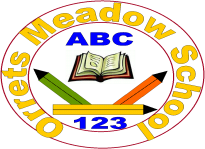 Dates of Committee Meetings 23/24Thursday 21st SeptemberCommittee Setting4.15pmMonday 13th NovemberOrrets Meadow Services Committee4 pmMonday 13th NovemberSchool Finance and Resources Committee4.45pmThursday 28th NovemberCurriculum and Development Committee4 pmThursday 14th December Full Governing Body4.15pmMonday 12th FebruaryOrrets Meadow Services Committee4 pmMonday 12th FebruarySchool Finance and Resources Committee4.45pmMonday 4th MarchCurriculum and Development Committee4 pmThursday 21st MarchFull Governing Body4.15pm